1 ÉVES TOVÁBBKÉPZÉSAZ INPP ELMÉLETÉRŐL, A MEGKÉSETT IDEGRENDSZERI FEJLŐDÉS FELISMERÉSÉRŐLAZ INPP MÓDSZER ALKALMAZÁSA A NEUROMOTOROS FEJLŐDÉSI ZAVAR EGYÉNI KEZELÉSÉBEN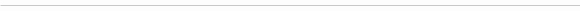 Az INPP Gyakorlatprogram©-hoz kapcsolódó és a módszer egyéni alkalmazását hivatalossá tevő továbbképzés 2014-től Magyarországon is elérhető, magyar nyelven.A Neuro-Fiziológiai Pszichológiai Intézetet (INPP) dr. Peter Blythe pszichológus professzor alapította 1975-ben. Az INPP célja, hogy a központi idegrendszer éretlenségének hatását vizsgálja a sajátos tanulási nehézségekkel küzdő gyermekeknél, ill. a különböző fóbiákban, neurózisokban, pánikbetegségben szenvedő felnőtteknél. Ezért az ilyen rendellenességek kezelésére, továbbá a fejlesztés menetének és hatékonyságának követésére és értékelésére, megbízható vizsgálati és kezelési módszert dolgozott ki. Az INPP önfinanszírozó szervezet. Független kutatóintézetként közel 45 éve a módszerhez kapcsolódó kutatásokat végez, vizsgálatokat és kezeléseket folytat, továbbá szakembereket képez. Az 1970-es években dr. Peter Blythe az Egyesült Királyságban és Svédországban kis csoportokban kezdte meg a szakemberek képzését. 1975 óta az angliai Intézet számtalan gyermeket és felnőttet kezelt a központi idegrendszer éretlen működésével kapcsolatos problémák okán.1988-ban kezdődött el a módszerre alapozott hivatalos posztgraduális képzés az Egyesült Királyságban, amely azóta már 5 kontinens számos országában  (Németország, Ausztria, Svájc, Hollandia, Belgium, Spanyolország, Olaszország, Lengyelország, Szlovákia, Svédország, Norvégia, Mexikó, Dél-Afrika, Új-Zéland, Ausztrália, USA) egységes formában folyik. Az INPP módszer hatékonyságát számtalan nemzetközi, publikált kutatás bizonyítja. Az egyik a "The Lancet"-ben, a világ vezető orvosi szaklapjában is megjelent, 2/2000.A University of Lancaster (UK) Doktori Iskolája az INPP fenti (Magyarországon is elérhető) képzését 60 posztgraduális pontként ismeri el. A chesteri Intézet hitelesíti minden ország egységesített képzését és a módszer használatát. Az Intézet igazgatója több, mint 20 éve Peter Blythe felesége, Sally Goddard-Blythe, aki elismert nemzetközi szaktekintély és számos könyv szerzője.A magyarországi továbbképzés szigorúan követi az angol anyaintézet által előírt és nemzetközileg elfogadott feltételrendszert. A képzés figyelembe veszi a magyarországi nyelvi és oktatási sajátosságokat.KÉPZÉSI IDŐPONTOK 2020Modul I.    Júni.    20-21. + 27-28. + Júli. 4+5.   ElméletModul II.  Szept.  12-13. + 19-20. + 27-28.        VizsgálatModul III. Nov.    14-15. + 21-22. + 28-29         GyakorlatprogramModul IV. 2021. Február [később pontosítjuk]:  Vizsgamodul, Kiértékelés     [Vizsgaelőkészítés: 1 nap, Írásbeli/Gyakorlati vizsgák 2-2 nap, Kiértékelés:1 nap]JELENTKEZÉSI IDŐSZAK: 2020. Január 1. – Május 1.A KÉPZÉS DÍJA: 190.000 Ft + Áfa/modul; Modulokként fizetendő.RÉSZTVEVŐK SZÁMA: minimum 12 - maximum 20.A teljes Syllabus, további információk a tandíjról, valamint a Jelentkezési lap a mellékelt adatlap által igényelhetők a  reflex@oriasleszel.hu-n.  A szervezők a változtatás jogát fenntartják. BEMENETELI FELTÉTELEKA Továbbképzésre jelentkezhetnek, akik…Felsőfokú iskolai végzettsége/szakképesítése a pedagógia (azon belül a fejlesztő pedagógia, gyógypedagógia), valamint az orvostudomány és a pszichológia mozgásfejlődéssel kapcsolatos területéhez, illetve ezek társtudományaihoz köthető;Előnyt élveznek azok a személyek, akik önálló szakemberként dolgoznak e területeken. Ide tartoznak még a mozgásterapeuták, fizikoterápiás szakemberek, valamint egyéb, a készség-, hallás- és beszédfejlesztés területén működő szakemberek;Minimum 5 éves tapasztalatuk, gyakorlatuk van az adott szakterületen;Megfelelő önállósággal, szakmai és pszichológiai felkészültséggel, tapasztalattal rendelkeznek ahhoz, hogy önállóan tudják az INPP módszert alkalmazni, és annak teljes körű (család)terápiás jellegű felelősségét vállalni; Jártasak a társszakmák és kiegészítő terápiák/módszerek területén, hogy szükség esetén a kezelt személyt a megfelelő helyre tovább tudják irányítani;Megfelelő stabilitással, elegendő fizikai és jó mentális egészségi állapottal rendelkeznek ahhoz, hogy képesek legyenek az INPP gyakorlatokat napi rendszerességgel, nagy precizitással bemutatni és betanítani; (kizáró okok lehetnek pl. terhesség, epilepszia, gerincsérv) Elvégezték az INPP módszer óvodai/iskolai keretek között végezhető, csoportos alkalmazását ismertető, 3 napos (I-II modul) Felismerő tanfolyamát és érvényes tanúsítvánnyal rendelkeznek; Amennyiben jelenleg nem dolgoznak pedagógus/fejlesztő pedagógusként óvodai/iskolai állományban, akkor az első két napot végezhetik el, és a 3. (gyakorlati nap) elvégzésére az 1 éves Továbbképzésre történt sikeres felvétel után kerülhet sor.   Előnyt élveznek azok a szakemberek, akiknek már gyakorlatuk van az INPP óvodai-iskolai, csoportos alkalmazása területén;A módszerrel kapcsolatos szakirodalom elsősorban angol nyelvű. A résztvevők az I. modul tandíjának befizetése után magyarra fordítva megkapják a legfontosabbakat. További feltétel, hogy a jelentkezők ismerjék Sally Goddard Blythe eddig magyarul megjelent könyveit: „Reflexek, tanulás és viselkedés”, „A kiegyensúlyozott gyermek”, „ABC - Akaratlagos figyelem, Biztos egyensúly, Csodálatos összhang” (Medicina kiadó).  Kérjük Wordben kitöltve visszaküldeni!  ADATLAPINPP 1 éves továbbképzés  Ezúton szeretnék további információkat és jelentkezési lapot kérni az INPP magyarországi 2020-as, 1 éves továbbképzéséhez. Dátum: Név: Születési hely, idő: Értesítési cím: E-mail cím: Telefonszám: Jelenlegi foglalkozás: Jelenlegi munkahely: Iskolai végzettség: Szakmai képzések, tapasztalat (évek száma is):                                           Eddigi INPP tanfolyamok, tapasztalat: 